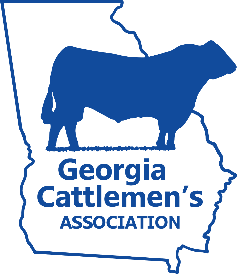 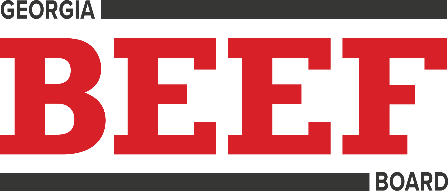 2021 Georgia Cattlemen’s Association and Georgia Beef Board Summer InternshipAPPLICATION DEADLINE:  February 22, 2021APPLICATION MUST BE TYPEDName: ________________________________________________________________________________________College Currently Attending: ______________________________________________________________________Major: ________________________________________________________________________________________School Address: ________________________________________________________________________________City/State/ZIP: _________________________________________________________________________________Email Address: _________________________________________________________________________________Cell Phone Number: _____________________________________________________________________________Permanent Address: ____________________________________________________________________________City/State/Zip: ________________________________________________________________________________Year in School (as of Aug. 2021): ______ Junior ______ SeniorAnticipated Graduation Date: _________________________     Current GPA: _______________PLEASE ANSWER THE FOLLOWING QUESTIONS1.  Explain your interest in the major you have chosen and how you intend to apply it after graduation.2.  In your view, what is the role of commodity groups and membership organizations such as the Georgia Cattlemen's Association, Georgia Beef Board, Georgia CattleWomen's Association and Georgia Junior Cattlemen’s Association? Have you had experience with any such organizations? Please explain.3.  In general, describe what qualities and characteristics you possess which would be most beneficial to our organization.4. List other experiences, skills, extracurricular activities, or achievements which might assist us in considering you for the internship.  PLEASE LIST TWO REFERENCESName: ________________________________________________________________________________Phone Number: _________________________________________________________________________Email: _________________________________________________________________________________In what capacity do you know this person? ___________________________________________________Name: ________________________________________________________________________________Phone Number: _________________________________________________________________________Email: _________________________________________________________________________________In what capacity do you know this person? ___________________________________________________Please include the following with your application:1. Résumé2. Most recent transcript (can be unofficial) 3. Short autobiography (Limit to 500 words or less).Signature:___________________________________________________		Date_____________Email Typed Application to:Charlsy Godowns | charlsy@gabeef.orgQuestions? 478-474-6560APPLICATIONS MUST BE RECEIVED BY FEBRUARY 22, 2021